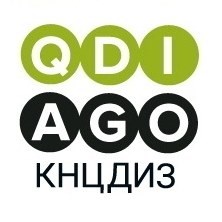 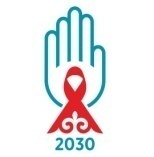                                                                Баспасөз анонсыАлматыда Дүниежүзілік ЖИТС-ке қарсы күрес күні аясында Қазақстанда «Қоғамдастықтардың шешуші рөлі» науқанының басталуына арналған баспасөз конференциясы өтеді.Бесінші қараша күні сағат 14:30-да «Интерфакс-Қазақстан» агенттігінің баспасөз орталығында (Алматы, Құрманғазы көшесі, 61а, 3 қабат) Қазақстанда «Қоғамдастықтардың шешуші рөлі» атты дүниежүзілік науқанның басталуына арналған баспасөз конференциясы өтеді.Баспасөз конференциясына Қазақстан Республикасы Денсаулық сақтау министрлігінің Қазақ Дерматология және инфекциялық аурулар ғылыми орталығының директоры Бауыржан БАЙСЕРКИН, ҚР-дағы ЮНЭЙДС кеңсесінің директоры Александр ГОЛИУСОВ, Алматы қаласының ЖИТС-тың алдын алу және оған қарсы күрес орталығының профилактикалық жұмыс бөлімінің меңгерушісі Айнұр ЖАНДЫБАЕВА, АИТВ-мен өмір сүретін Қазақстандық адамдар Одағы президентінің м. а. Оксана ИБРАГИМОВА, Олимпиада чемпионы, ЮНЭЙДС-тің Қазақстандағы «Спорт ЖИТС-ке қарсы» Арнайы елшісі Бахтияр АРТАЕВ қатысады.Баспасөз-конференциясы барысында:- елдегі эпидемиологиялық жағдай;- Қазақстандағы жетістіктер және АИТВ індетін жеңу бойынша қоғамдастықтардың шешуші рөлі;- тұрғындар мен негізгі топтар арасындағы алдын алу жұмыстары.           Баспасөз конференциясына сұхбат бере алатын қауымдастық өкілдері шақырылады.         1 желтоқсан – Дүниежүзілік ЖИТС- ке қарсы күрес күніне арналған осы науқанның тақырыбы – «Қоғамдастықтардың шешуші рөлі». Қазақстанда науқан 5 қараша мен 5 желтоқсан аралығында өтеді.             Қоғамдастықтар халықаралық, ұлттық және өңірлік деңгейлерде АИТВ індетіне қарсы іс-қимылда маңызды рөл атқарады. Олардың өкілдері АИТВ инфекциясын алдын алуға, диагностикаға және емдеуге белсенді қатысады. Қазақстанда белсенді жұмыс істейтін қоғамдастықтардың қатарында – АИТВ-мен өмір сүретін адамдар, инъекциялық есірткіні тұтынушылар, еркектермен жыныстық қатынасқа түсетін ерлер, секс қызметкерлері, сондай-ақ азаматтық белсенділер мен волонтерлер бар.Дүниежүзілік науқан аясында елімізде барлық жерде түрлі іс-шаралар өткізіледі. Олардың қатарында акциялар, дөңгелек үстелдер, флеш мобтар, тренингтер, викториналар бар. Әлеуметтік желілерде «Мен неге АИТВ туралы айтамын» челленджі өтеді #говорюович #вичтуралыайтамын, оған қатысушылар АИТВ-ға байланысты нақты мәселе туралы айта алады, жеке тарихымен бөлісе алады, қалауы бойынша анонимді жүреді. Науқан кезеңінде халықтан және негізгі топтардан сұрақтарға жауап беру үшін ыстық телефон желілері, сондай-ақ сенім кабинеттері жұмыс істейтін болады. Жастардың денсаулық орталықтарының жасөспірімдері ЖИТС орталықтарының жұмысымен таныса алады. Аккредиттеуге арналған байланыстар: телефондар (+7-727) 250 35 28,8 777 300 16 95, e-mail: press2@interfax.kz; ҚР ДСМ ҚДИАҒО баспасөз қызметі Марина Максимова  marina_maximova@rambler.ru,телефон +7 7772254601